zzzzzzz7-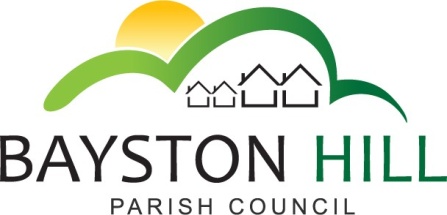 		‘protecting and improving the quality of life	              for all Bayston Hill residents’Clerk to the Council/RFO: Caroline HigginsChairman: Cllr Keith Keel10 May 2018Minutes of a Planning Meeting held at 6.30 pm on Monday 9 April 2018 in the Memorial Hall.P29.18	APOLOGIES – Cllr Breeze (Chair) – ill health; The Vice Chair took the chair and opened the meetingP30.18	DECLARATIONS OF DISCLOSABLE PECUNIARY INTEREST – None other than those listed in the Register of Interests folder.  P31.18 	PUBLIC SPEAKING/QUESTIONS AT COUNCIL MEETINGS – No public presentP32.18	MINUTES  -  It was RESOLVED unanimously to approve the minutes of the meeting held on 5 March 2018 as a true record and to authorise the Vice Chairman to sign them.P33.18	MATTERS ARISING – Proposed camp site, opposite Lythwood Hall, (Planning reference 18/00628/FUL) – The Committee considered the applicant’s responses to the supplementary questions raised by the Committee.  Concerns were expressed that the applicant had not fully responded to the questions relating to water supply and drainage and there were ongoing concerns about noise nuisance.	It was suggested that the Council should be supportive of small businesses although the Committee noted concerns about attracting unauthorised campers to the site.	The Committee resolved to tentatively support this small scale enterprise on the proviso that the site does not grow beyond its current proposed size and subject to the satisfactory disposal of drainage products and the imposition of conditions to ensure that noise nuisance is adequately controlled.	The Committee noted the offer to install CCTV at the site and confirmed this would be a welcome safeguard to help monitor the site.P34.18	PLANNING APPLICATIONSApplication:  18/01235/FUL - 31 Lyth Hill Road, Bayston Hill:  Erection of two storey side extension following demolition of existing garage – The Committee noted the parking concerns raised by a neighbour but resolved unanimously to support the application.Application:  18/01216/FUL - St Kilda, Lyth Hill Road, Bayston Hill:  Erection of detached garage and carport; – There were no objections raised or registered on the website.  It was resolved unanimously to support the application.The Committee resolved to consider the following application, which had been validated since the publication of the agenda:Reference:  18/01477/FUL : Address:  11 Langford Avenue, Bayston Hill :Proposal:  Erection of first floor side extension and single storey front and rear extensions – The Committee noted that the extension was larger than average but there were no objections raised by the Committee or by neighbours.  It was resolved unanimously to support the application.P35.18		PLANNING DECISIONS – The Committee noted the following planning decisions:Application:  17/04769/OUT - Harlyn , Pulley Lane, Bayston Hill, Proposal:  Outline application (all matters reserved) for the erection of 2 No. dwellings Decision:  Grant Permission.  The Committee noted that the developer has been asked by the Planning Authority to consider the request for single storey dwellings on the site rather than 2 storey homes. The Committee considered a letter from a resident requesting a traffic survey be carried out on Pulley Lane to enable traffic volumes to be compared to those recorded in the previous survey undertaken in 2007.  The Committee resolved to request a repeat survey be undertaken around the same time of year (May) for comparative purposes.  It was also resolved to thank the resident for his continued efforts with respect to planning matters within the village.The Committee noted the following decision: Application:  17/04556/FUL - Address:  Proposed Barn Conversions At Bayston Farm, Burgs Lane, Bayston Hill :  Proposal:  Creation of 6no. dwellings including the demolition of building allowing for the provision of access and amenity spaceDecision:  Grant PermissionP36.18		PLANNING APPEALS – NoneP37.18		CORRESPONDENCE - None	The meeting closed at 7:05pmPresent:Cllrs Hudson (Vice Chair); Jones, Gouge, Keel, and Mrs Lewis In attendance:Clerk, Caroline Higgins; 